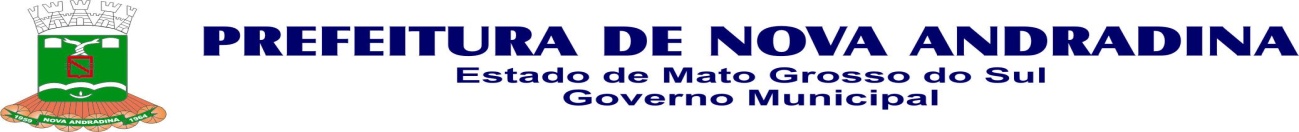 CARTA CONSULTAVenho por meio desta, consulta a repartição pública, sobre as normas e exigências legais para o empreendimento abaixo descrito.DESCRIÇÃO DO EMPREENDIMENTO:_________________________________________________________________________________________________________________________________________________________________________________________________________________________________ESPECIFICAÇÕES DAS ATIVIDADES (CNAES):_________________________________________________________________________________________________________________________________________________________________________________________________________________________________ENDEREÇO PARA VISTORIA:END: ____________________________________________________________Nº_______ BAIRRO: _________________Protocolar carta consulta no e-mail – protocolo@pmna.ms.gov.br ,juntamente com o requerimento preenchido integralmente. Requerimento em https://www.pmna.ms.gov.br/paginas/internas/abertura-de-empresas .Acompanhar o processo on-line em https://siga.pmna.ms.gov.br/sigaex/public/app/processoautenticar?n= , com o código do protocolo.